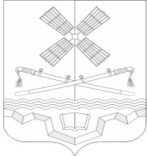 РОССИЙСКАЯ ФЕДЕРАЦИЯРОСТОВСКАЯ ОБЛАСТЬТАРАСОВСКИЙ РАЙОНМУНИЦИПАЛЬНОЕ ОБРАЗОВАНИЕ«ТАРАСОВСКОЕ СЕЛЬСКОЕ ПОСЕЛЕНИЕ»СОБРАНИЕ ДЕПУТАТОВ ТАРАСОВСКОГО СЕЛЬСКОГО ПОСЕЛЕНИЯРЕШЕНИЕО досрочном прекращении полномочийглавы Администрации Тарасовского сельского поселенияВ соответствии с пунктом 2 части 10 статьи 37 Федерального закона от 06.10.2003 № 131-ФЗ «Об общих принципах организации местного самоуправления в Российской Федерации», пунктом 2 части 1 статьи 32 Устава муниципального образования «Тарасовское сельское поселение» Тарасовского муниципального района и на основании заявления, поданного Бахаровским Андреем Васильевичем от 29.08.2023 года Собрание депутатов Тарасовского сельского поселения,РЕШИЛО:1.Досрочно прекратить полномочия главы Администрации Тарасовского сельского поселения Тарасовского района Бахаровского Андрея Васильевича с 20 сентября 2023 года, и расторгнуть с ним контракт, заключенный 13 октября 2021 года.2.Администрации Тарасовского сельского поселения произвести с Бахаровским Андреем Васильевичем окончательный расчет в соответствии со ст. 140 Трудового кодекса Российской Федерации; выплатить компенсацию за неиспользованный ежегодный основной оплачиваемый отпуск, а также произвести выплату компенсации за неиспользованный ежегодный дополнительный оплачиваемый отпуск за выслугу лет и ежегодный дополнительный оплачиваемый отпуск за ненормированный служебный день, произвести выплату ежеквартальной компенсации на лечение и ежеквартальной материальной помощи пропорционально отработанному времени.3. Настоящее решение вступает в силу со дня его принятия и подлежит официальному опубликованию.4.Разместить настоящее решение на официальном сайте Администрации Тарасовского сельского поселения Тарасовского района Ростовской области в информационно-телекоммуникационной сети «Интернет» и на информационных стендах Тарасовского сельского поселения.5. Контроль за исполнением настоящего Решения оставляю за собой.Председатель Собрания депутатов-глава Тарасовского сельского поселения			                П.Г. Хлопонин 	         поселок Тарасовский20 сентября 2023 года№ 68ПринятоСобранием депутатов20 сентября 2023 года